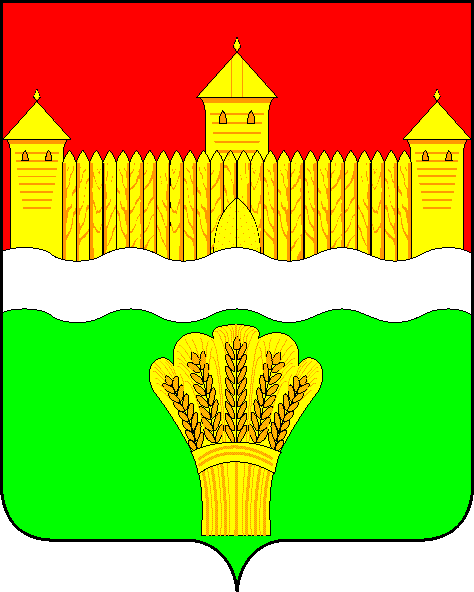 КЕМЕРОВСКАЯ ОБЛАСТЬ - КУЗБАСССОВЕТ НАРОДНЫХ ДЕПУТАТОВКЕМЕРОВСКОГО МУНИЦИПАЛЬНОГО ОКРУГАПЕРВОГО СОЗЫВАСЕССИЯ № 17Решениеот «25» декабря 2020 г. № 303г. КемеровоО муниципальной программе «Жилище Кемеровского муниципального округа» в 2021 годуЗаслушав информацию начальника управления учета и распределения жилья администрации Кемеровского муниципального округа о муниципальной программе «Жилище Кемеровского муниципального округа» в 2021 году, руководствуясь ст. 27 Устава Кемеровского муниципального округа, Совет народных депутатов Кемеровского муниципального округаРЕШИЛ:1. Информацию начальника управления учета и распределения жилья администрации Кемеровского муниципального округа о муниципальной программе «Жилище Кемеровского муниципального округа» в 2021 году принять к сведению.2. Направить информацию начальника управления учета и распределения жилья администрации Кемеровского муниципального округа о муниципальной программе «Жилище Кемеровского муниципального округа» в 2021 году М.В. Коляденко, главе Кемеровского муниципального округа.3. Опубликовать настоящее решение в газете «Заря» и разместить решение на официальном сайте Совета народных депутатов Кемеровского муниципального округа в сети «Интернет».4. Настоящее решение вступает в силу со дня его принятия.5. Контроль за исполнением решения возложить на Денисова В.В. – председателя комитета по социально-экономическому развитию и жилищно-коммунального хозяйства.Председатель Совета народных депутатов Кемеровского муниципального округа                                 В.В. Харланович 